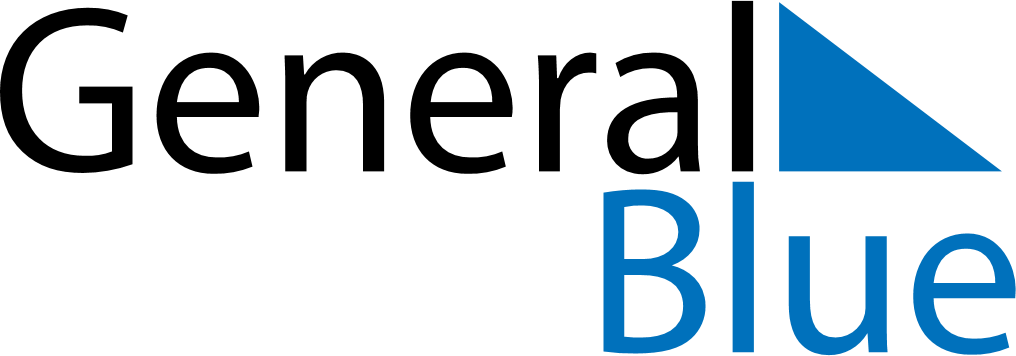 Paraguay 2030 HolidaysParaguay 2030 HolidaysDATENAME OF HOLIDAYJanuary 1, 2030TuesdayNew Year’s DayMarch 1, 2030FridayHeroes’ DayApril 18, 2030ThursdayMaundy ThursdayApril 19, 2030FridayGood FridayApril 30, 2030TuesdayTeacher’s DayMay 1, 2030WednesdayLabour DayMay 14, 2030TuesdayIndependence DayMay 15, 2030WednesdayIndependence DayJune 12, 2030WednesdayChaco ArmisticeAugust 15, 2030ThursdayAssumptionSeptember 29, 2030SundayBoqueron Battle Victory DayDecember 8, 2030SundayVirgin of CaacupeDecember 25, 2030WednesdayChristmas DayDecember 31, 2030TuesdayNew Year’s Eve